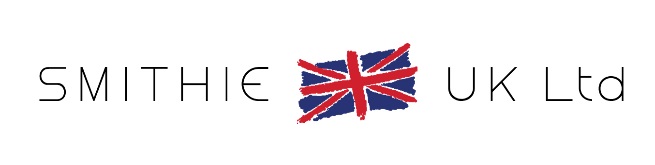 Unit C1 Morse RoadWest Ham Industrial EstateBasingstokeHampshire RG22 6NETel: 01256 844028Fax: 01256 844081CREDIT APPLICATION FORMCOMPANY NAME AND ADDRESSTRADING NAME AND ADDRESS (IF DIFFERENT FROM ABOVE)COMPANY REGISTERED NAME AND ADDRESS (IF APPLICABLE) COMPANY REGISTRATION NO;								COMPANY VAT NO: 									NAME AND ADDRESS OF ULTIMATE HOLDING COMPANY (IF APPLICABLE)COMPANY STRUCTURESole Proprietor		Partnership		Private Ltd		Public Ltd	Other (please specify)									BANKERS NAME AND ADDRESSBank Sort Code:					Account Number:				REFERENCES – Please supply the names and addresses of two comparable trade referees with whom you have held an account of 12 months standing1)											2)											AMOUNT OF CREDIT REQUIRED EACH MONTH£			Name of person(s) authorised to place orders on behalf of your companyEmail Address:										        Name of person(s) to contact for paymentTelephone Number:									Email Address:										THE ABOVE INFORMATION WILL BE USED FOR THE SOLE PURPOSE OF OPENING A CREDIT ACCOUNT WITH SMITHIE UK LTD.  ALL GOODS ARE SOLD SUBJECT TO SMITHIE UK TERMS AND CONDITIONS OF TRADE.  ALL GOODS SHALL REMAIN THE PROPERTY OF SMITHIE UK UNTIL PAID FOR IN FULL E + OESMITHIE UK RESERVES THE RIGHT TO REFUSE OR WITHDRAW CREDIT FACILITIES AT ANY TIME.  I HAVE READ AND UNDERSTOOD SMITHIE UK LTD TERMS AND CONDITIONS AND AGREE THAT I/WE WILL BE BOUND BY SAID TERMS AND CONDITIONS FOR ALL TRANSACTIONS I/WE CONDUCT WITH SMITHIE UK EITHER NOW OR IN THE FUTURE.SIGNED											PRINT											JOB TITLE										ON BEHALF OF (COMPANY)								DATE											